MADRID A SU AIRE 6 DIAS/4 NOCHES  CON AEREO (PROMO)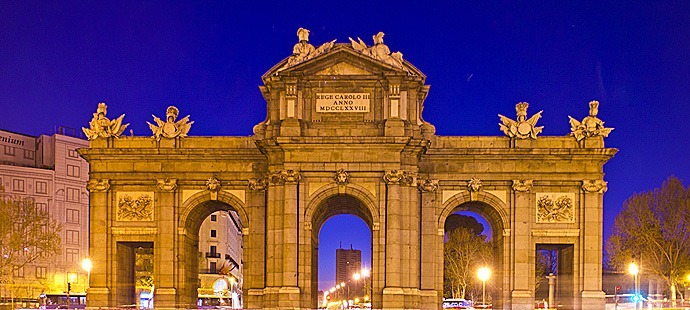 Itinerario Día 1.º SANTO DOMINGO/MADRIDVuelo a Madrid. 1 maleta incluida. Noche abordo.Día 2.º MADRIDLlegada al aeropuerto internacional de Adolfo Suarez Madrid-Barajas. Recepción y traslado al hotel. Alojamiento. Día 3.º MADRIDAlojamiento y desayuno. Visita panorámica de la ciudad con amplio recorrido a través de las más importantes avenidas, plazas y edificios: Gran Vía, Cibeles, Puerta de Alcalá, Plaza de España, Plaza de Oriente… Resto del día libre para actividades personales. Día 4.º MADRIDAlojamiento y desayuno. Día libre para continuar explorando la ciudad por su cuenta y visitar sus importantes museos y monumentos, ir al teatro o pasear por el casco antiguo y degustar deliciosas tapas. Sugerimos participar en alguna de nuestras excursiones por los alrededores y conocer las ciudades monumentales de Toledo, Avila y Segovia... detalles y precios en página 11. Día 5.º MADRIDAlojamiento y desayuno. Día libre para continuar explorando la ciudad por su cuenta y visitar susDía 6.º MADRID/SANTO DOMINGODesayuno y vuelo de regreso. Fin de los servicios.  PRECIO POR PERSONA SEGUN HOTELES MADRID CENTRO MANAGED BY MELIA, HOTEL:  DOBLE- USD 1,423 SUPL SINGLE- USD 724MADRID FLORIDA NORTE : DOBLE- USD 1,349 SUPL SINGLE- USD 457HOTEL PUERTA DE TOLEDO: DOBLE- 1,399 SUPL SINGLE- USD 501CATALONIA GRAN VIA: DOBLE- USD 1,686 SUPL SINGLE- USD 985Incluye:Vuelos con Plus Utra 1 maletaTraslado entrada solamenteAlojamiento 4 noches de hotel con desayunosCity tour de MadridDescuento 5% en tours opcionalesCONDICIONES:RESERVA: USD 750 por persona